OCHOTNICZA STRAŻ POŻARNA W WITNICY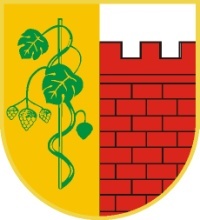                                                                                Witnica, 9 października 2012rUczestnicy postępowania o udzielenie zamówieniaDotyczy: przetargu nieograniczonego na dostawę: ” Dostawa lekkiego samochodu terenowego dla Ochotniczej Straży Pożarnej w Witnicy.
INFORMACJA O WYBORZE  NAJKORZYSTNIEJSZEJ OFERTYZamawiający – Ochotnicza Straż Pożarna w Witnicy  informuje, że w postępowaniu przetargowym przeprowadzonym w trybie przetargu nieograniczonego na dostawę pn. „Dostawa lekkiego samochodu terenowego dla Ochotniczej Straży Pożarnej w Witnicy” , na podstawie art. 91 ust. 1 ustawy Prawo zamówień publicznych z dnia 29 stycznia 2004r. (Dz. U. z 2010r. nr 113 poz. 759 z późn. zm.) „Zamawiający wybiera ofertę najkorzystniejszą na podstawie kryteriów oceny ofert określonych w specyfikacji istotnych warunków zamówienia” dokonano wyboru najkorzystniejszej oferty.W przedmiotowym postępowaniu złożono trzy oferty.Na podstawie art. 91 ustawy – Prawo zamówień publicznych dokonano wyboru najkorzystniejszej oferty. Za najkorzystniejszą ofertę uznano OFERTE NR 3 tj Przedsiębiorstwo Specjalistyczne „bocar” Sp. z o.o  KORWINÓW z siedzibą przy ul. Okólnej 15; 42-263 Wrzosowa, wartość oferty 89.100,00 złotych brutto.Na podstawie przyjętego kryterium oceny oferty w/w oferta uzyskała 98,12 pkt. na 100 pkt. możliwych do uzyskania. INFORMACJA O WYKONAWCY WYKLUCZONEGO Z POSTĘPOWANIAW prowadzonym postępowaniu  nie wykluczono żadnego wykonawcy.INFORMACJA O ODRZUCENIU OFERTYW prowadzonym postępowaniu  nie odrzucono żadnej oferty.POUCZENIE:Od niniejszych rozstrzygnięć przysługuje odwołanie, którego procedury określono w dziale VI w ustawie Prawo zamówień publicznych z dnia 29.01.2004 r. (tekst jednolity Dz. U. z 2010 r. Nr 113, poz. 759 ze zm.).Prosimy o potwierdzenie w dniu dzisiejszym odbioru czytelnego niniejszego pisma faksem na numer telefonu:+48 95 7515218 lub e-mailem na adres: wrg@witnica.pl . W razie braku wyraźnego potwierdzenia z Państwa strony w postępowaniu dowodowym zamawiający przedłoży dowód nadania faksu lub pisma przesłanego pocztą elektroniczną.Numer OfertyNazwa i adres wykonawcyWartość oferty bruttoLiczba uzyskanych punktów według przyjętych kryterium1ISUZU TECHNOTOP Sp.z o.oul.Konopnicka 164A21-030 Motycz128.372,04 złotych1) Cena – 62,47 pkt.2)Zużycie energii – 5 pkt.3) Emisja CO2 – 2 pkt.4) Emisja zanieczyszczeń- 1,03pkt.5) Biopaliwo – 1 pkt.RAZEM = 71,50 pkt2CONCEPT Sp. z o.o Al.Gen. Władysława Andersa43-300 Bielsko - Biała106.920,00 złotych1) Cena – 75 pkt.2)Zużycie energii – 3,98 pkt.3) Emisja CO2 – 1,52 pkt.4) Emisja zanieczyszczeń- 2 pkt.5) Biopaliwo – 1 pkt.RAZEM = 83,50 pkt3Przedsiębiorstwo Specjalistyczne „bocar” Sp. z o.o  KORWINÓW  z siedzibą przy ul. Okólnej 15; 42-263 Wrzosowa89.100,00 złotych1) Cena – 90,0 pkt.2)Zużycie energii – 3,98 pkt.3) Emisja CO2 – 1,52 pkt.4) Emisja zanieczyszczeń- 1,68 pkt.5) Biopaliwo – 1 pkt.RAZEM = 98,12 pkt